ชื่อกิจกรรมประชุมกองทุนท้องถิ่นสู่การลดปัจจัยเสี่ยงในกลุ่มมัธยมต้นวันที่ 5 เมษายน 2562ณ ห้องประชุมดังอาภัตตาคาร อำเภอเมือง จ.นครศรีธรรมราชวัตถุประสงค์เพื่อพัฒนาศักยภาพผู้ที่เกี่ยวข้องกับกองทุนหลักประกับสุขภาพระดับตำบลเพื่อพัฒนาโครงการตัวอย่างในการขอรับงบประมาณจากกองทุนท้องถิ่นเพื่อสนับสนุนให้กองทุนท้องถิ่นสามารถดำเนินโครงการด้านการลดปัจจัยเสี่ยงในกลุ่มมัธยมต้นได้รายละเอียดกิจกรรมตามแผนประสานงานกับท้องถิ่นเพื่อเชิญผู้เกี่ยวข้องประสานคณะทำงานสนับสนุนกองทุนหลักประกันสุขภาพ เตรียมเอกสารข้อมูลด้านวิชาการ ตัวอย่างโครงการ แบบฟอร์มโครงการดำเนินการกิจกรรมสนับสนุนงบประมาณตั้งต้นสรุปผลการประชุมจำนวนกลุ่มเป้าหมายเชิงปริมาณจำนวน 65 คนรายละเอียดกลุ่มเป้าหมายที่ตั้งไว้ตามแผนงานผู้แทนหรือผู้รับผิดชอบงานกองทุนท้องถิ่น 7 ท้องถิ่นผู้แทนคณะกรรมการกองทุนท้องถิ่น 7 ชุดกลุ่ม/ชมรม/องค์กร ในชุมชนจาก 7 กองทุนคณะทำงานสนับสนุนกองทุนหลักประกันสุขภาพคณะทำงานจากสำนักงานสาธารณสุขอำเภอเมือง คณะทำงานภาคประชาสังคมผลผลิต/ผลลัพธ์ที่ตั้งไว้กองทุนท้องถิ่นทั้ง 7 กองทุนมีความเข้าใจในการเขียนโครงการเพื่อให้สอดคล้องกับเป้าหมายและระเบียบของกองทุนเกิดโครงการตัวอย่างที่ผ่านการวิเคราะห์สถานการณ์ในพื้นที่และสอดคล้องกับวัตถุประสงค์ของกองทุนท้องถิ่นนั้นๆเกิดกลุ่ม/ชมรม/องค์กรในชุมชนที่มีความสารถในการดำเนินโครงการด้านการลดปัจจัยเสี่ยงโดยใช้ศักยภาพจากกองทุนท้องถิ่นวันที่ปฏิบัติจริง	5 เมษายน 2562จำนวน/ผู้เข้าร่วมกิจกรรมจริงจำนวน 48 คนรายละเอียดกลุ่มเป้าหมายที่เข้าร่วม(ใคร มาจากหน่วยงานไหน)นางสาวปัญชนางค์ รัตนสุวรรณ	ศูนย์ควบคุมปัจจัยเสี่ยง จ.นครศรีฯ นางสาวพวงเพ็ญ จิ๋ววิเศษณา	กองเลขาฯนายเจกะพันธ์ พรหมมงคล	ผู้ประสานงานโครงการฯนายสุรศักดิ์ วงษ์อำไพวรรณ	ปลัดเทศบาลตำบลนาเหรง(พี่เลี้ยงกองทุน)นายอนันต์ พรมนิน		คณะทำงานสาธารณสุขอำเภอเมืองนครศรีฯผู้รับผิดชอบกองทุน/คณะกรรมการกองทุน/องค์กรชุมชน	องค์การบริหารส่วนตำบลปากนคร ผู้รับผิดชอบกองทุน/คณะกรรมการกองทุน/องค์กรชุมชน	องค์การบริหารส่วนตำบลกำแพงเซาผู้รับผิดชอบกองทุน/คณะกรรมการกองทุน/องค์กรชุมชน	องค์การบริหารส่วนตำบลท่าเรือผู้รับผิดชอบกองทุน/คณะกรรมการกองทุน/องค์กรชุมชน	เทศบาลตำบลท่าแพผู้รับผิดชอบกองทุน/คณะกรรมการกองทุน/องค์กรชุมชน	เทศบาลเมืองปากพูนผู้รับผิดชอบกองทุน/คณะกรรมการกองทุน/องค์กรชุมชน	เทศบาลเมืองเมืองนครศรีฯรายละเอียดขั้นตอน กระบวนการ กิจกรรมปฏิบัติจริงประสานงานกับท้องถิ่นเพื่อเชิญผู้เกี่ยวข้องประสานคณะทำงานสนับสนุนกองทุนหลักประกันสุขภาพ เตรียมเอกสารข้อมูลด้านวิชาการ ตัวอย่างโครงการ แบบฟอร์มโครงการดำเนินการกิจกรรมสนับสนุนงบประมาณตั้งต้นสรุปผลการประชุมผลผลิต (Output) / ผลลัพธ์ (Outcome) ที่เกิดขึ้นจริงผู้รับผิดชอบกองทุน/คณะกรรมการกองทุน/องค์กรชุมชน จากกองทุนท้องถิ่นทั้ง 6 กองทุนสามารถเขียนโครงการเพื่อให้สอดคล้องกับเป้าหมายและระเบียบของกองทุนเกิดโครงการตัวอย่างที่ผ่านการวิเคราะห์สถานการณ์ในพื้นที่และสอดคล้องกับวัตถุประสงค์ของกองทุนท้องถิ่นนั้นๆจำนวน 6 โครงการเกิดกลุ่ม/ชมรม/องค์กรในชุมชนที่มีความสารถในการดำเนินโครงการด้านการลดปัจจัยเสี่ยงโดยใช้ศักยภาพจากกองทุนท้องถิ่นจำนวน 8 กลุ่ม จาก 6 กองทุนปัญหา/แนวทางแก้ไขกลุ่ม/ชมรม/องค์กรในชุมชนยังขาดข้อมูลเชิงลึกในประเด็นปัจจัยเสี่ยง จึงต้องมีการสนับสนุนงบประมาณตั้งต้นเพื่อให้ใช้ในการสำรวจข้อมูลและสร้างความเข้าใจให้กับองค์กรต่างๆในชุมชนข้อเสนอแนะต่อพื้นที่ควรเร่งให้มีการสร้างความเข้าใจในระเบียบกองทุนให้กับคณะกรรมการกองทุนที่ตั้งขึ้นใหม่ในปี 2562 เพื่อให้เกิดประสิทธิภาพในการทำงานข้อเสนอแนะต่อ สสส.ควรพัฒนาศักยภาพเครือข่าย สสส.ให้มีการเชื่อมโยงการทำงานในระดับพื้นที่กับกองทุนท้องถิ่นประเมินผล คุณภาพกิจกรรม * 4=บรรลุผลมากกว่าเป้าหมาย 3=บรรลุผลตามเป้าหมาย 2=เกือบได้ตามเป้าหมาย 1=ได้น้อยกว่าเป้าหมายมาก 0=ไม่สามารถประเมินได้รูปประกอบ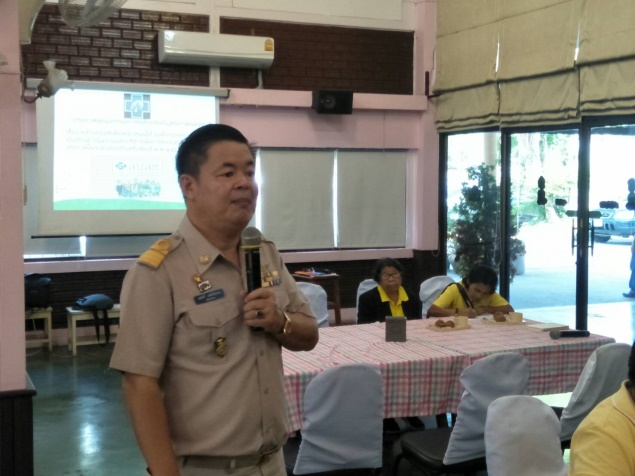 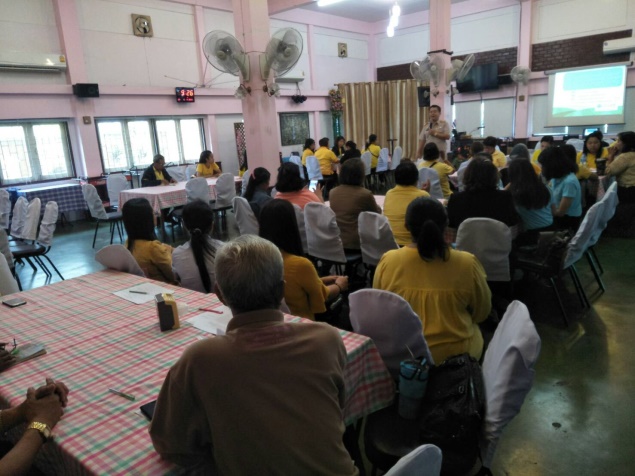 